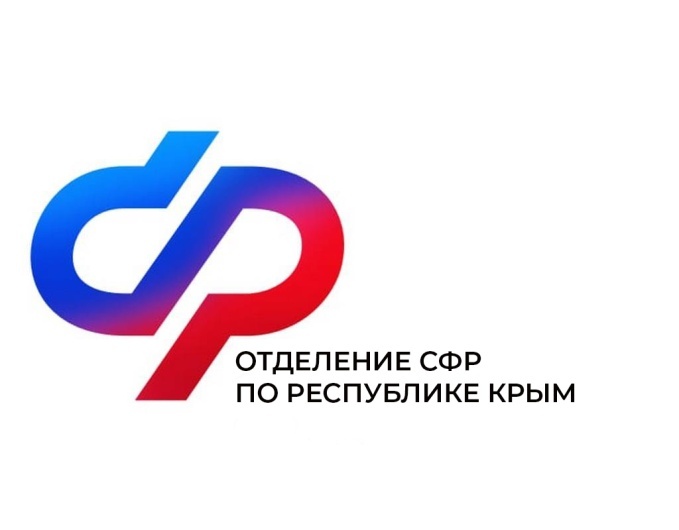 План мероприятий Центра общения старшего поколения в г. Белогорскна май 2024 года№Наименование мероприятияДата проведения1Музыкальные встречи. Песни Победы.Встреча с психологом.6 мая10:0015:002Сборка фронтовых свечей. 7 мая11:003Музыкальные встречи. Песни Победы, подготовка к участию в параде Победы.8 мая10:004Компьютерная грамотность.13 мая11:005Компьютерная грамотность.14 мая11:006Встреча с психологом.15 мая11:007Урок Рукоделия (плетение бисером).16 мая11:008Урок финансовой грамотности.20 мая11:009Компьютерная грамотность.21 мая11:0010Сборка фронтовых свечей. 22 мая11:0011Урок Рукоделия (плетение бисером).27 мая11:0012Компьютерная грамотность.28 мая11:0013Урок Рукоделия (плетение бисером).29 мая11:0014День Именинника.30 мая15:00